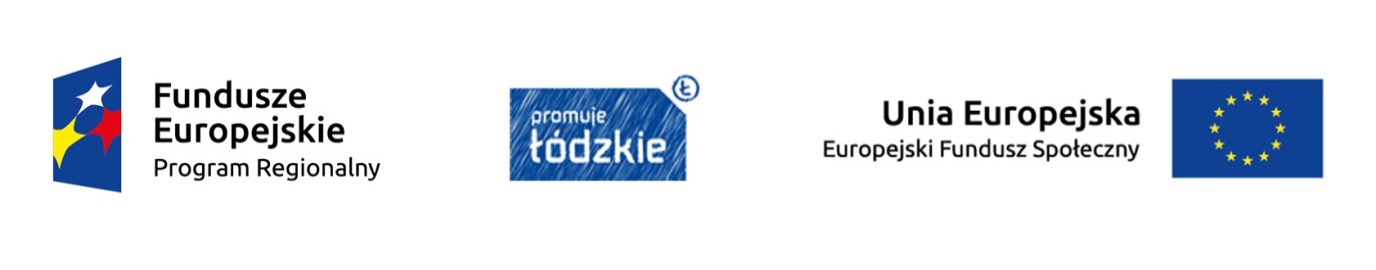 (pieczęć Wykonawcy/Wykonawców) 	Zespół Szkół Ponadpodstawowych Nr 2 	97-200 Tomaszów Maz.	ul. Św. Antoniego 57/61W nawiązaniu do zaproszenia do złożenia oferty na dostawę wyposażenie biurowego do realizacji  projektu pn. „Innowacje w nauczaniu przedmiotów branży ekonomiczno-administracyjnej i handlowej”    realizowanego przez Zespół Szkół Ponadpodstawowych nr 2 im. St. Staszica w Tomaszowie Mazowieckim, współfinansowanego ze środków Europejskiego Funduszu Społecznego w ramach Programu Operacyjnego Województwa Łódzkiego na lata 2014 – 2020 MY NIŻEJ PODPISANI ______________________________________________________________________________________________________________________________________________________działając w imieniu i na rzecz ______________________________________________________________________________________________________________________________________________________(nazwa (firma) dokładny adres Wykonawcy/Wykonawców)(w przypadku składania oferty przez podmioty występujące wspólnie podać nazwy(firmy) i dokładne adresy wszystkich wspólników spółki cywilnej lub członków konsorcjum)1.	SKŁADAMY OFERTĘ na wykonanie przedmiotu zamówienia zgodnie warunkami określonymi w zaproszeniu do złożenia oferty.2.  	OŚWIADCZAMY, że zapoznaliśmy się z  Warunkami określonymi w zaproszeniu do złożenia oferty  i uznajemy się za związanych określonymi w niej postanowieniami i zasadami postępowania. 3.  	OFERUJEMY wykonanie przedmiotu zamówienia za cenę brutto ______________ złotych (słownie) złotych:____________________________________________________ ____________________________________________________________), w tym: cena netto  złotych ………………………………………….. (słownie) złotych: ……………………………………………………………………....) Podatek VAT …………%, złotych …………………………………………., (słownie) złotych:.…………………………………)Cena musi być wyrażona w złotych polskich i obejmować cały przedmiot zamówienia zgodny z opisem w zaproszeniu do złożenia oferty.4. 	Oświadczamy, że cena oferty uwzględnia wszystkie koszty wykonania zamówienia.5. ZOBOWIAZUJEMY SIĘ do wykonania zamówienia w terminie określonym w zaproszeniu do złożenia oferty. 6. 	AKCEPTUJEMY warunki płatności określone przez Zamawiającego w ogłoszeniu do złożenia oferty. 7.  	Oświadczamy, że samodzielnie będziemy wykonywać realizację przedmiotu zamówienia/   podwykonawcom zamierzamy powierzyć wykonanie następujących czynności: *a)   …………………………………………………………………………………………….… ……………………………………………………………………………………………….b)  …………………………………………………………………………………………….… ……………………………………………………………………………………………….8.	OSWIADCZAMY, że sposób reprezentacji Wykonawcy*/Wykonawców wspólnie ubiegających się o udzielenie zamówienia* dla potrzeb niniejszego zamówienia jest następujący: ___________________________________________________________________________(Wypełniają jedynie przedsiębiorcy składający wspólną ofertę -spółki cywilne lub konsorcja) 9.	OSWIADCZAMY, iż -za wyjątkiem informacji i dokumentów zawartych w ofercie na stronach nr od ____ do ____ -niniejsza oferta oraz wszelkie załączniki do niej są jawne i nie zawierają informacji stanowiących tajemnicę przedsiębiorstwa w rozumieniu przepisów o zwalczaniu nieuczciwej konkurencji. 10.	OSWIADCZAMY, że zapoznaliśmy się z Istotnymi dla Stron postanowieniami umowy, określonymi w zaproszeniu do złożenia oferty i zobowiązujemy się, w przypadku wyboru naszej oferty, do zawarcia umowy zgodnej z niniejszą ofertą, na warunkach określonych w zaproszeniu do złożenia oferty, w miejscu i terminie wyznaczonym przez Zamawiającego.11.	WSZELKĄ KORESPONDENCJĘ w sprawie niniejszego postępowania należy kierować na poniższy adres: ________________________________________tel. ___________ fax __________________ e-mail: ________________________12. OFERTĘ niniejsza składamy na ______ stronach. 13. ZAŁACZNIKAMI do niniejszej oferty, stanowiącymi jej integralna cześć są: __________________________________________________________________________________________________________________________________________________________________________________________________________________________________________________________________________________________________________________________________________________________________________________________________________________________14. WRAZ Z OFERTA składamy następujące oświadczenia i dokumenty na ____ stronach: -Oświadczenie o spełnianiu warunków udziału w postępowaniu. -_______________________________________________________________________ -_______________________________________________________________________ -_______________________________________________________________________ -_______________________________________________________________________ __________________ dnia __ __ 20     roku niepotrzebne skreślić 	_____________________________	(podpis Wykonawcy/Pełnomocnika) Załącznik  nr 1 do zaproszeniaFORMULARZ OFERTYOFERTA